                                               Zespół Szkolno-Przedszkolny w Chełmsku Śląskim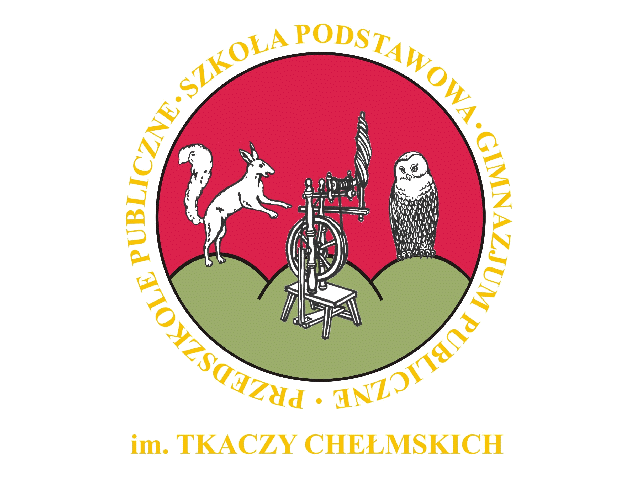                                       ul. Kolonia 14, Chełmsko Śląskie                                      58-420 Lubawka                                       tel./fax (075) 74 22 116                                                                                              e-mail : zsp_chelmsko_slaskie@wp.pl                                                 www.chelmsko-slaskie.pl                  Procedura przydziału dzieci do grup oraz łączenia grup w Przedszkolu Publicznymw Chełmsku ŚląskimPodstawa prawna:
• Ustawa z dnia 14 grudnia 2016 r. Prawo oświatowe (Dz. U. z 2020 r. poz. 910 ze zm.);
• Rozporządzenie Ministra Edukacji Narodowej z dnia 21 sierpnia 2019 r. w sprawie   przeprowadzania postępowania rekrutacyjnego oraz postępowania uzupełniającego
do publicznych przedszkoli, szkół, placówek i centrów (Dz. U. z 2019 r. poz. 1737)Cel procedury:Stwarzanie optymalnych warunków organizacyjnych.Zapewnienie dzieciom warunków pobytu w przedszkolu odpowiednio do ich potrzeb rozwojowych.
Zakres procedury:
Dokument reguluje zasady przydziału dzieci do grup/oddziałów po zakończeniu postępowania rekrutacyjnego, w naborze uzupełniającym w trakcie roku szkolnego oraz w innych szczególnych przypadkach.
Definicja przedmiotu procedury:
Przez przydział dziecka do grupy rozumie się wskazanie nazwy grupy, określenie grupy wiekowej oraz imienne wskazanie nauczycielek w grupie.
Definicja przedmiotu procedury:
Łączenie grup wiekowych dzieci to działania prowadzone przez Dyrektora ZSP lub na jego polecenie przez nauczycieli, polegające na przyjmowaniu dzieci w różnym wieku do jednej grupy (oddziału) na stałe lub okresowo.
Kogo dotyczy procedura:
Do przestrzegania procedury zobowiązany jest Dyrektor ZSP przedszkola oraz Rada Pedagogiczna.
Zasady:Przedszkole jest placówką publiczną prowadzącą rekrutację dzieci w oparciu o zasadę powszechnej dostępności.Zapisy do przedszkola prowadzone są w terminie ustalonym przez organ prowadzący.Rekrutację prowadzi Komisja Rekrutacyjna wg harmonogramu i zasad rekrutacji.Liczbę grup oraz liczbę miejsc w danym roku szkolnym określa organ prowadzący w projekcie arkusza organizacyjnego przedszkola.Organizacja grup przedszkolnych uzależniona jest od:
1) liczby grup zatwierdzonych przez organ prowadzący,
2) liczby miejsc w przedszkolu,
3) liczby miejsc w konkretnej grupie wiekowej,
4) liczby i wieku dzieci nowo zgłoszonych,
5) liczby i wieku dzieci kontynuujących edukację przedszkolną.Przydział dzieci do konkretnych oddziałów odbywa się po zakończeniu postępowania rekrutacyjnego.Przydziału dzieci do grup dokonuje Dyrektor  ZSP przedszkola  najpóźniej do 31 sierpnia danego roku.Do poszczególnych grup przydziela się dzieci na podstawie daty urodzenia.W przypadku, gdy kilkoro dzieci osiągnęło ten sam wiek (ma tę samą datę urodzenia) lecz z powodu ograniczenia liczbowego grup nie mogą zostać przydzielone do tej samej grupy, o przydziale w każdym indywidualnym przypadku decyduje Rada Pedagogiczna.Dyrektor ZSP i Rada Pedagogiczna dokonując przydziału dzieci do grup mają zawsze na uwadze dobro dziecka.Jeżeli po dokonaniu naboru istnieje możliwość utworzenia w nowym roku szkolnym grupy jednorodnej wiekowo wówczas dzieci przydzielone są do swojej grupy wiekowej.Jeżeli po dokonaniu naboru nie można zorganizować grup jednorodnych wiekowo, dzieci są łączone w grupy zbliżone wiekowo, stosując zasadę, że podziału na grupy dokonuje się zaczynając od grupy dzieci 6-letnich, realizujących obowiązek rocznego przygotowania przedszkolnego. Jeżeli dzieci sześcioletnich jest więcej niż 25 wówczas najmłodsze z nich przechodzą do kolejnego oddziału uzupełniającego najstarszymi dziećmi 5-letnimi. Natomiast, jeżeli dzieci 6-letnich jest mniej niż 25 wówczas najstarsze dzieci 5-letnie uzupełniają oddział.
Analogicznie postępowanie jest w stosunku do dzieci 5,4,3 letnich.W okresie niskiej frekwencji dzieci (ferie, wakacje, okresy przedświąteczne, wysoka zachorowalność dzieci, tzw. długie weekendy) oraz absencji kadry pedagogicznej lub innych nieprzewidzianych okoliczności, dyrektor może zlecić łączenie grup poszczególnych oddziałów.Oddział łączony nie może liczyć więcej niż 25 dzieci.Praca  w  oddziałach  mieszanych  prowadzona   będzie  na  dwóch  poziomach  realizując  podstawę programową, dostosowania  do rozwoju, indywidualnych  potrzeb  i  możliwości dzieci.Każdy nauczyciel pracujący w grupie mieszanej zobowiązany jest dobierać treści, metody i formy pracy kierując się zasadą indywidualizacji.Informacji na temat przydziału dzieci do poszczególnych grup/oddziałów można zasięgnąć u dyrektora.Listy dzieci (imienne) z podziałem na grupy udostępnione są rodzicom/opiekunom prawnym na początku roku szkolnego na terenie przedszkola w sposób przyjęty przez Radę Pedagogiczną.Ewentualnych zmian w procedurze dokonuje Dyrektor ZSP w formie pisemnej.Procedura wchodzi w życie z dniem podpisania: 17 maja  2022r.